Муниципальное автономное дошкольное образовательное учреждениеД/С № 78 к.3 г. Тюмени ПРОЕКТ«1 марта всемирный день- КОШЕК»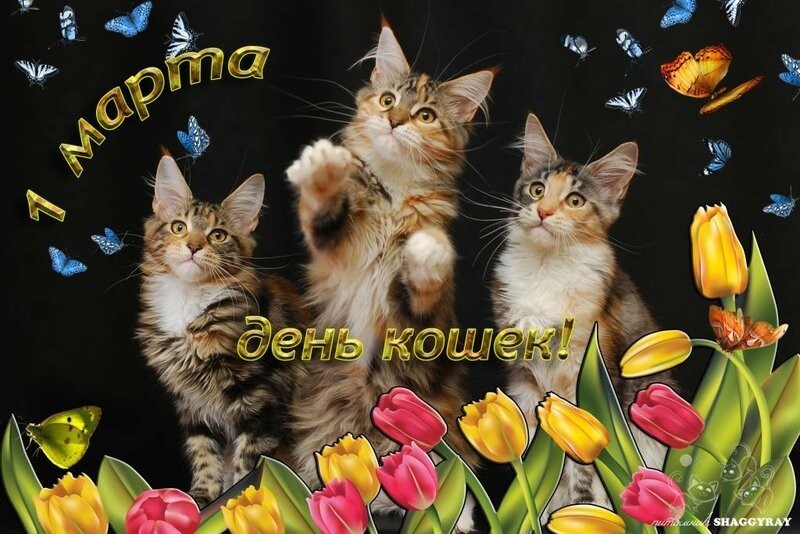 Над проектом работалиВоспитатели младших групп МАДОУ д\с 78(3)Медведева А.Г.Акшинеева Л.В.Лиханова Л.П. Сизикова Н.А.2021 г.Паспорт проекта:1. Организация: МАДОУ д/с №78 к.3 г. Тюмени.2. Адрес: 625062 г. Тюмень ул. Ставропольская 7.3. Телефон: 32-90-34. 4. Вид проекта: групповой.5. Направление: познавательно - творческий. 6. Продолжительность: краткосрочный. 7. Участники проекта: дети младших групп- №1 «Ладушки», №2 «Улыбка»,     №3 «Солнышко», №5 «Чебурашки»Если кто-то с места сдвинется,
На него котёнок кинется.
Если что-нибудь покатится,
За него котёнок схватится.
Прыг-скок! Цап-царап!
Не уйдёшь из наших лап!В. БерестовI.  Введение.1. Актуальность выбранной темы.2. Цель проекта.3. Задачи: образовательные, развивающие, воспитательные.4. Планируемые результаты.5. Продукт проектной деятельности.6. Роль родителей.II. Этапы работы над проектом.1 этап: рождение проблемы.2 этап: планирование.3 этап: реализация проекта.ПРОЕКТ «КОШКИ»I. ВВЕДЕНИЕ.1. Актуальность выбранной темы.        В современных городских условиях не каждая семья может позволить содержать домашнее животное в квартире. Проект позволяет расширить представления у детей о домашних животных (кошках) и правилах ухода за ними.Животные являются источником первых знаний о природе. Ребенок видит животное - он к нему тянется, распознает названия, отмечает различия, познает его поведение.Животные являются источником развития сенсорики. Ни одна обучающая игрушка не может сравниться с природой. Ребенок непосредственно через органы чувств воспринимает объект: форму, величину, цвет, запах, пространственное расположение, движения, мягкость, фактуру шерсти и т. д.Животные являются источником развития логического мышления. На основе представлений о животных, дети учатся видеть связи и зависимости: кошка мяукает у миски - голодная, затаилась - охотится.Животные источник для различных видов деятельности - наблюдение, игра, труд, творчество и т. д. В результате формируется любознательность, наблюдательность, развивается фантазия.Из бесед с детьми стало ясно: в большинстве семей нашей группы домашних животных нет (в том числе кошек). Следовательно, не созданы условия для воспитания и любви к животным, общения с ними. Также было выяснено, что дети желали бы завести дома какое-нибудь домашнее животное (большинство детей хотели бы иметь друга кошку, но из-за родительских опасений, дети получали отказ). Не следует забывать, что домашнее животное в семье - это мощный воспитательный фактор. Ребенок учится заботиться, ухаживать за ним, у него развиваются нравственно-волевые и трудовые качества.2. Цель проекта: обогащение и углубление представлений детей о кошках, проживающих в квартире, способов ухода и общения с ними, воспитание любви и заботливого отношения к братьям нашим меньшим – кошкам.3. Задачи: а. образовательные: продолжать закреплять знания детей о кошках; обобщить знания детей о кошках, их повадках, образе жизни; развивать у детей познавательный интерес к братьям нашим меньшим; закрепить умение выразительно читать стихотворения; учить понимать образный смысл загадок;б. развивающие: развивать интерес к жизни кошек; развивать слуховое и зрительное внимание, мышление; развивать речь детей, обогащать их словарь; развивать связную речь;в. воспитательные: воспитывать чувство любви к животным; воспитывать доброе, бережное отношение к кошкам; воспитывать любознательность, сочувствие; используя фольклор, воспитывать любовь к песенкам, загадкам.4. Планируемые результаты:обогащенные и систематизированные знания детей о кошках, их повадках, образе жизни;развитие у детей доброго, бережного отношения к кошкам.5. Продукт проектной деятельности.потешки, стихи, загадки, книжки-малышки;театр кошкин дом ;игрушки, клубочки;лабиринт, волшебный круг: «что ест черный кот?»;картинки с едой для кошки: рыбка, бутылка молока и т.д..фотовыставка «Я и моя кошка дома»;альбом «Кошки».6. Роль родителей.чтение дома русских народных песенок, сказок, потешек;анкетирование родителей;помощь в подготовке досуга и его проведении;взаимодействие с родителями: сбор фотографий  - «Я и мой  любимец».II. ЭТАПЫ РАБОТЫ НАД ПРОЕКТОМ.1 этап: рождение проблемы.Во время общения с детьми группы выяснилось, что лишь у небольшого количества детей дома есть домашние животные. Остальные дети затруднялись отвечать на вопросы о внешнем виде, повадках, поведении и уходе за домашними питомцами. Однако все дети показали эмоциональную отзывчивость и заинтересованность этой темой.1 этап: планирование.2 этап: реализация проекта.Беседы на тему:  «Почему котенок такой грустный?», «Для чего нужны кошки, где они живут и кто за ними ухаживает».Наблюдение за кошкой: наблюдение за кошкой, рассматривание внешности кошки, рассматривание игрушки кошки.Послушайте сказку.«Однажды, давным-давно жил человек. Пришли к нему в гости животные и стали рассказывать о себе. Послушайте, что ему рассказала кошка.«Я – кошка. Я домашнее животное. У меня есть туловище, голова, четыре лапы и пушистый хвост. Мордочка у меня вытянутая, на ней чуткий нос, раскосые глаза, красивые усы. На голове остренькие ушки. Вся я покрыта шерстью, а на лапах у меня цепкие когти. Я живу в доме. Питаюсь молоком, рыбой, мясом. Моих детенышей зовут котята. Я «хищник» и могу ловить мышей».Воспитатель: Что рассказала кошка человеку?КОНСПЕКТ БЕСЕДЫ НА ТЕМУ: «ПРО ЛЮБИМОГО КОТЕНКА»Было проведено 01.03.2021г.Это тот, кто у норы сидитИ добычу сторожит.Сам лохматенький, да усатенький,Зеленые глаза - всем мышам гроза.ЦЕЛИ: познакомить детей с домашними животными, обитающими в городских местностях, продолжать закреплять знания детей о кошках, воспитывать заботливое отношение к животным, радость от общения с ними, учить выполнять упражнения в играх - имитациях, развивать речь детей, обогащать их словарь, развивать связную речь.МАТЕРИАЛ И ОБОРУДОВАНИЕ: игрушка-кот, игрушка-котенок, для магнитной доски: миска, молоко, рыба, мясо, хлеб, морковка, огурец, апельсин, банан, помидор, слива, косточка и т.д..СОДЕРЖАНИЕ ОРГАНИЗАЦИОННОЙ ДЕЯТЕЛЬНОСТИ ДЕТЕЙ.1. ОРГАНИЗАЦИОННЫЙ МОМЕНТ. Воспитатель. К нам в гости пришел кот. Только осторожно. Чтоб его не напугать, будем гладить по очереди и говорить тихим голосом.- А как еще можно назвать кота (котик, котище, котенька,  коток, кошечка, кисонька, киса, кисуля).- Расскажите, какая шерсть у котенка? (У кота шерсть бывает теплая, мягкая, блестящая, густая, нежная, чистая, красивая.)- С котом пришли к нам в гости котята.- Маша, возьмите на ладошку котенка и скажите, какая у него шерстка? (У моего котенка серая шерсть, а мой котенок белого окраса и т. д.)- А по цвету? (Черная, рыжая, белая, полосатая, пятнистая, разноцветная, лиловая, черепашья, дымчатая.)2. ИГРОВАЯ ДЕЯТЕЛЬНОСТЬ.Игра «Мой котик  умеет… »- Кот умеет (дети перечисляют… звать, петь, урчать, лежать, спать, лакать молоко, сидеть, умываться, облизываться, играть, зевать, гулять, радоваться, смотреть, щуриться, точить коготки, фыркать, мяукать).- Молодцы! А кто сможет назвать сразу несколько слов о том, что умеет делать котенок, как я?- А когда котик сворачивается клубком? А умывается?3. ФИЗКУЛЬТМИНУТКА.- Превращаться нам пора в своего любимого кота. (Дети превращаются в разных котят.) - Кот: … (веселый, ласковый, озорной, важный, грустный, ленивый, ловкий, умный).3. ВЫВОД. - Придумаем кличку нашему коту. Какого кота можно назвать Маркизом? Как назвать рыжего кота? Почему кота назвали Дымок?- Пришла пора накормить котенка. Положите в тарелку то, что он любит и то, что ему можно кушать.Чтение художественной литературы: разгадывание загадок, песенки, потешки: «Пошел котик на торжок… », «Кисонька-мурысенька», С.Я.Маршак «Кошкин дом», «Котятки», «Жили-были два кота»,  А.Барто «Котёнок»Мягкие лапки, а в лапках царапки.Я умею чисто мыться не водой, а язычком. Мяу! Как мне часто снится блюдце с теплым молочком.Мордочка усатая, шубка полосатая, часто умывается, а с водой не знается.У порога плачет, коготки прячет, тихо в комнату войдет, замурлычет, запоет.Зеленые глаза, мышкам – гроза.Острые ушки, на лапках подушки, усы, как щетинка, дугою спинка. Днем спит, на солнышке лежит. Ночью бродит, на охоту ходит.ВАСЬКА. (К.Ушинский)Котичек-коток – серенький лобок. Ласков Вася, да хитер, лапки бархатные, ноготок остер. У Васютки – ушки чутки, усы длинны, шубка шелковая. Ласкается кот, выгибается, хвостиком виляет, глазки закрывает, песенку поет, а попалась мышка – не прогневайся! Глазки-то большие, лапки, что стальные, зубки-то кривые, когти выпускные.КОШКА. (Е.Чарушин)Это кошка Маруська. Она в чулане мышь поймала, за это ее хозяйка молочком накормила. Сидит Маруська на коврике сытая, довольная. Песенки поет-мурлычет, а ее котеночек – маленький, ему мурлыкать не интересно. Он сам с собой играет – сам себя за хвост ловит, на всех фыркает, пыжится, топорщится.Прослушивание аудиозаписей сказок и рассказов, потешек и песенок:  «Пошел котик на торжок… », С.Я.Маршак «Усатый-полосатый», Н.Носов «Живая шляпа», Г.Остер «Котенок по имени Гав», В.Г.Сутеева «Три котенка», Л.Н.Толстой «Котенок».подвижные игры: «Кот Васька», «Кошки-мышки», «Мышеловка», «Кошка и мышка»;игровое упражнение:  «Громко - тихо», «Кошка Мурка в гостях у ребят», «Покорми домашнее животное», «Котята, щенята хотят есть», «Мой котик  умеет… »;дидактические игры: «Чьи детки?», «Угадай, чей голос?»;настольные игры: «Чьи детки», «Где, чей домик?»;физкультминутка «Кошкины повадки»;психогимнастика «Веселые и грустные животные»;пальчиковая гимнастика «Котенок»;пантомима «Кошка Добрая – Кошка Злая»;гимнастика для рук и язычка «Киса».ПОДВИЖНАЯ ИГРА «КОТ ВАСЬКА»Мыши водят хоровод,У печурки дремлет кот.Тише мыши, не шумите,Кота Ваську не будите.Как проснётся Васька-кот,Разобьёт весь хоровод.Вот проснулся Васька-котРазбежался хоровод.ПОДВИЖНАЯ ИГРА «КОШКА И МЫШКА»Игру ведут двое детей. Один игрок – кошка, а другой – мышка. Кошка становится около одного конца скамейки, а мышка – у противоположного. Кошка спрашивает мышку, та отвечает:   -   Мышка, мышка, где была?В кладовой.Что там делала?Масло ела.А мне оставила?Не оставила.А где ложечки положила?Под бочку сунула.А куда кувшин поставила?Шла по камешкам, напала злая собака – я уронила и разбила.Тогда я буду тебя ловить.Я убегу.Мышка старается убежать от кошки. Если кошка ее поймала, они меняются ролями. Если кошка, пробежав несколько кругов вокруг скамейки, не может поймать мышку, надо предложить им поменяться ролями и изменить направление бега.Правила игры. Играют два человека. Но еще две пары могут наблюдать за игрой, а потом занять их место. Мышка и кошка бегают только вокруг скамейки. Мышка считается пойманной, если кошка дотронулась до нее рукой.ДИДАКТИЧЕСКАЯ ИГРА «ЧЬИ ДЕТКИ?»Цель игры: закрепить знания детей о домашних животных, их детенышах, кто как кричит, упражнять в правильном звукопроизношении, развивать речевую активность, вырабатывать умение относить детенышей с картинкой взрослого животного.Материал: магнитная доска, набор картинок с изображением животных и их детенышей: корова и теленок, лошадь и жеребенок, коза и козленок, собака и щенок, кошка и котенок.Правила игры: ставить карточку с изображением детеныша на доску можно после того, как услышишь голос взрослого животного, который имитируют дети, а также после того, как правильно назовешь детеныша.Ход игры: воспитатель ставит магнитную доску.- Это полянка. Здесь будут ходить животные.Воспитатель раздает детям картинки с изображением животных и их детенышей.- Вы будете находить того детеныша, чья мама гуляет по лугу и зовет его к себе.- Вот на луг вышла… (Корова.) (Выставляется картинка.) - Как она зовет своего сынка?- Му-му-му – хором произносят дети.- Кого зовет корова? (Теленка.) (Выставляется картинка.)Так поочередно ставят и других животных. Дети произносят характерные для каждого животного звуки.Заканчивается игра повторением слов хором и по одному, обращая внимание на правильное произношение окончания слов: гуляет корова с теленком, собака со щенком и т. д.ФИЗКУЛЬТМИНУТКА «КОШКИНЫ ПОВАДКИ»Полюбуемся немножко,
Как ступает мягко кошка.
Еле слышно: топ-топ-топ,
Хвостик к низу: оп-оп-оп.
Дети ходят на цыпочках, стараясь делать это максимально бесшумноНо, подняв свой хвост пушистый,
Кошка может быть и быстрой.
Ввысь бросается отважно,
А потом вновь ходит важно.
Легкие и быстрые прыжки на месте, сменяющиеся неспешной грациозной ходьбой с выпрямленной спиной и гордо приподнятой головой, слегка покачиваясь.ПОДВИЖНАЯ ИГРА «МЫШЕЛОВКА»Ах, как мыши надоели.
Всё погрызли, всё поели!
Берегитесь же, плутовки.
Доберемся мы до вас!
Вот захлопнем мышеловкуИ поймаем сразу вас!ПАЛЬЧИКОВАЯ ГИМНАСТИКА «КОТЕНОК»У котенка лапки – мягкие подушки (на вытянутых руках крутят кулачки) А внутри царапки – острые игрушки (разжали, покрутили ладошки) Цап-цап, цап-царап – острые игрушки (сжали, разжали кулачки) Цап-цап, цап-царап – острые игрушки (сжали, разжали кулачки)ПОДВИЖНАЯ ИГРА «КОШКИ - МЫШКИ»Воспитатель детям надевает ободки с рисунками котят. Высыпает мячи из корзины и произносит слова:Раз, два, три -Кошка мышку догони.Дети «догоняют» мячи и кладут в корзину.ИГРОВОЕ УПРАЖНЕНИЕ «ГРОМКО  – ТИХО»Цель: Развивать умение менять силу голоса: говорить то громко, то тихо.Материал: большая и маленькая кошки или другие игрушки.Ход: Воспитатель показывает двух кошек и говорит: «Большая кошка мяукает громко: «Мяу-мяу». Как мяукает большая кошка? (Ребенок повторяет громко.)  А маленькая кошка мяукает тихо: «Мяу-мяу». Как мяукает маленькая кошка? (Ребенок повторяет тихо.)ДИДАКТИЧЕСКАЯ ИГРА «УГАДАЙ, ЧЕЙ ГОЛОС?»Дети идут по кругу и говорят:Мы немножко порезвились,По местам все разместились.Ты загадку отгадай,Кто позвал тебя, узнай!Звучат голоса разных домашних животных поочерёдно.Воспитатель: Дети, чей голос прозвучал? (Дети отвечают на вопросы воспитателя после прослушивания каждого голоса: коровы, кошки, собаки, овцы.)Воспитатель: Как можно назвать одним словом этих животных? (Домашние животные.) ГИМНАСТИА ДЛЯ РУК И ЯЗЫЧКА «КИСА»Кошка.А у кошки ушкиУшки на макушке,Чтобы лучше слышатьМышь в ее норушке.Средний и безымянный пальцы упираются в большой. Указательный и мизинец подняты вверх.Беседа на тему : «Мой любимый кот».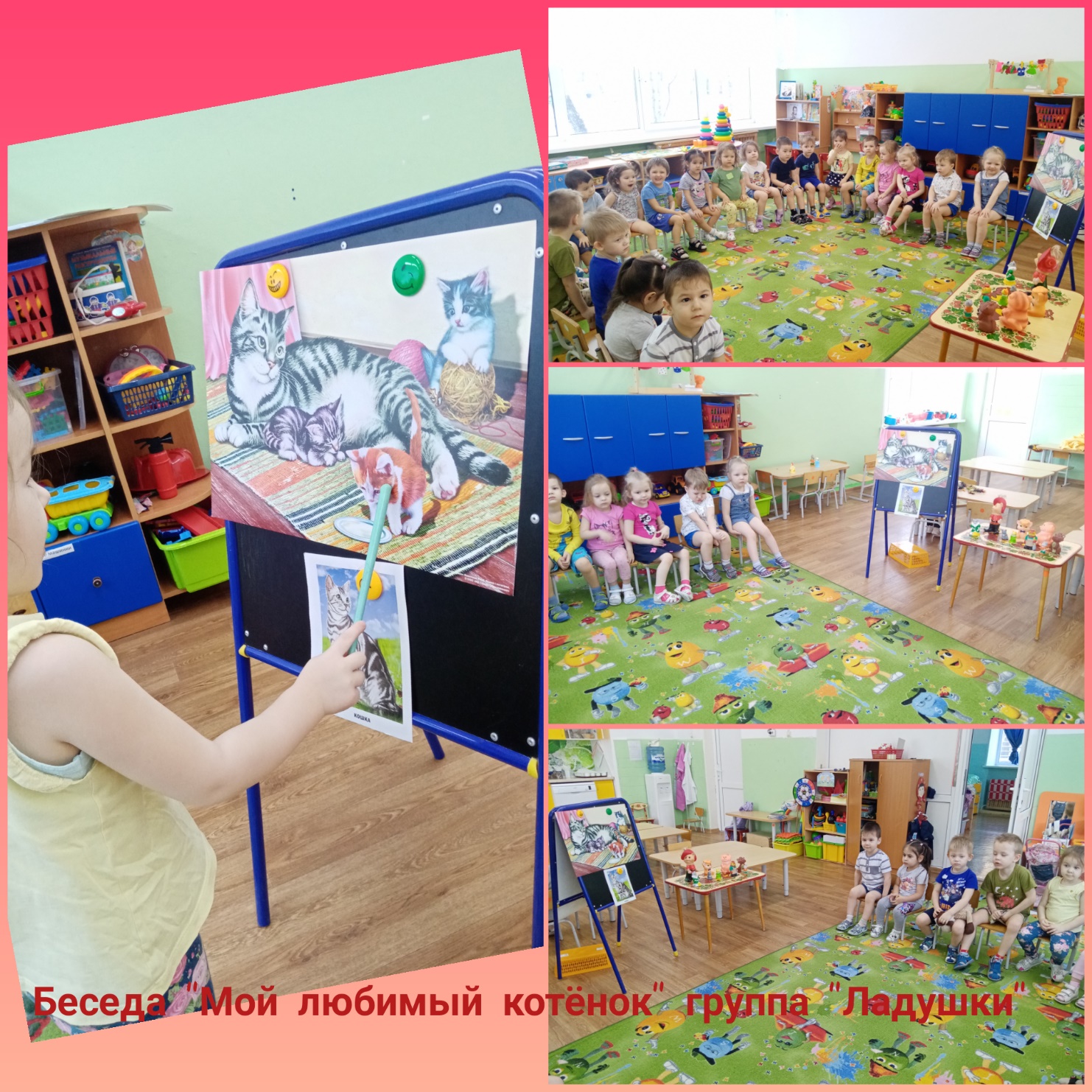 Художественно –эстетическое развитие Аппликация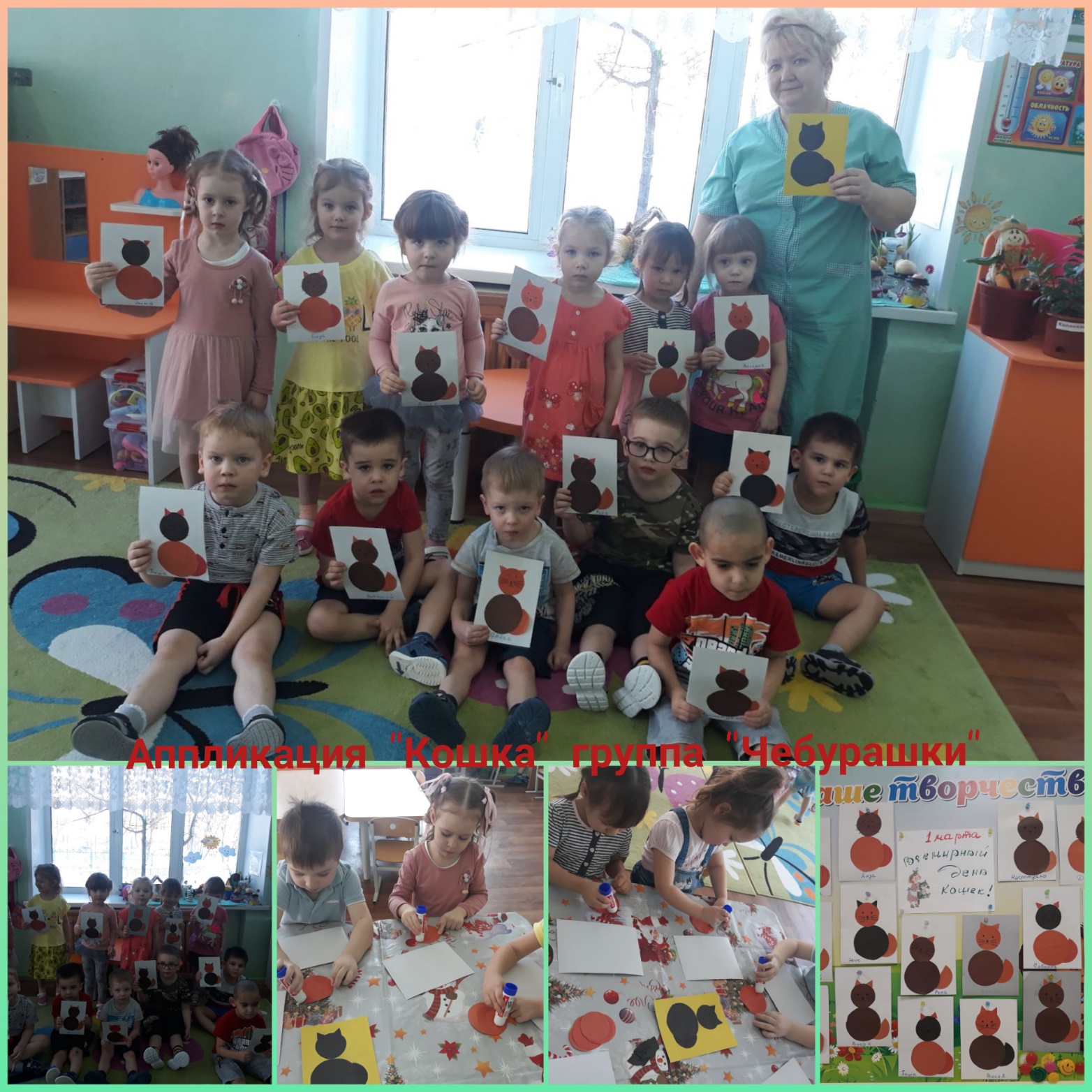 Оригами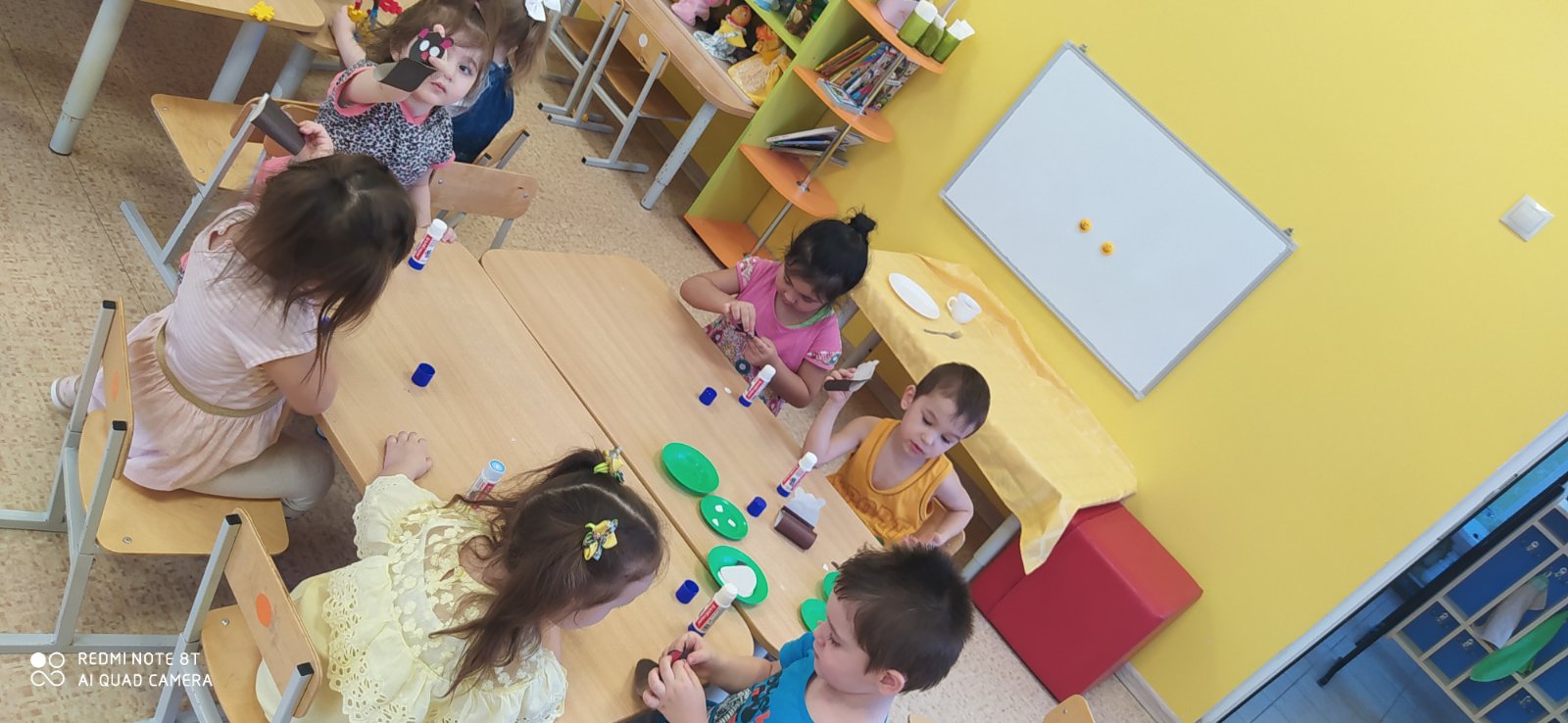 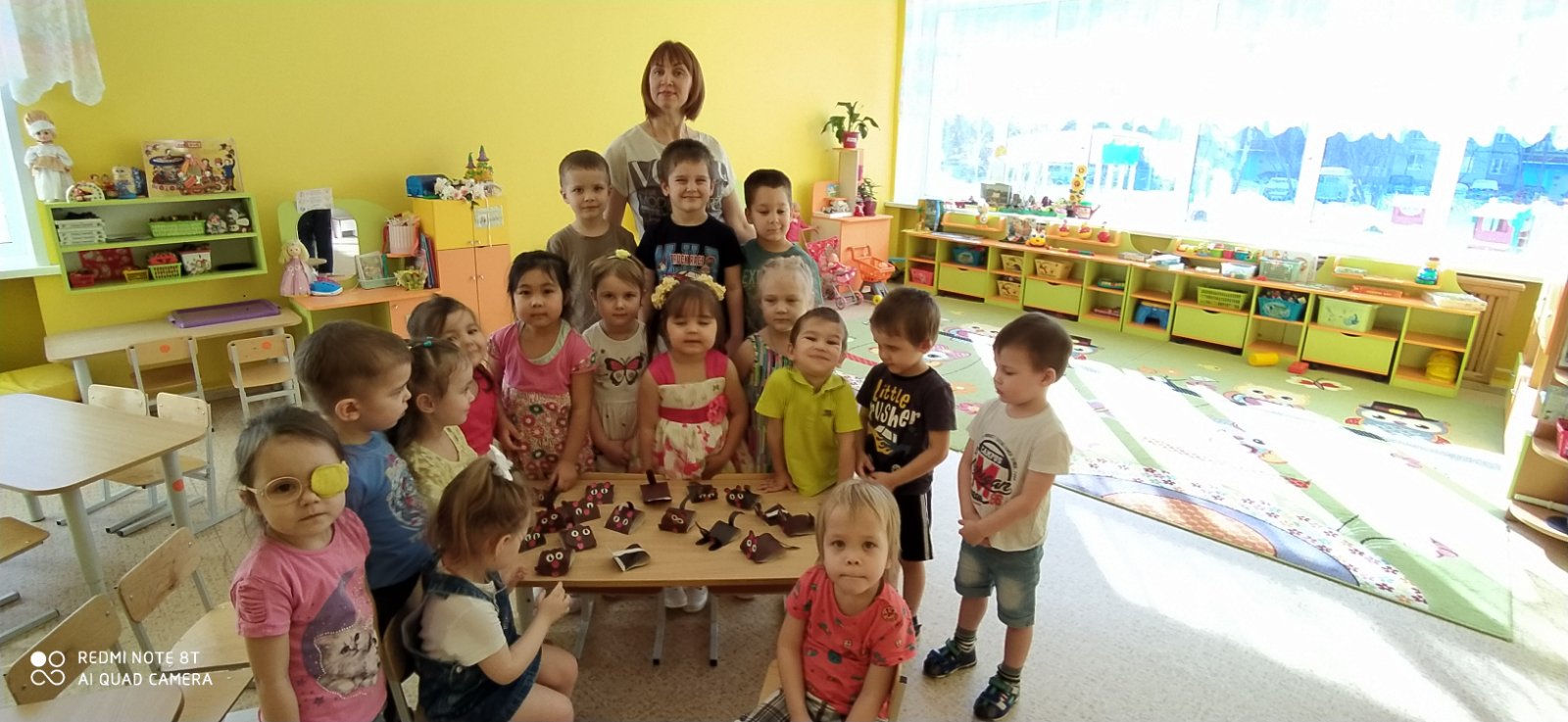 Театрализованная  деятельность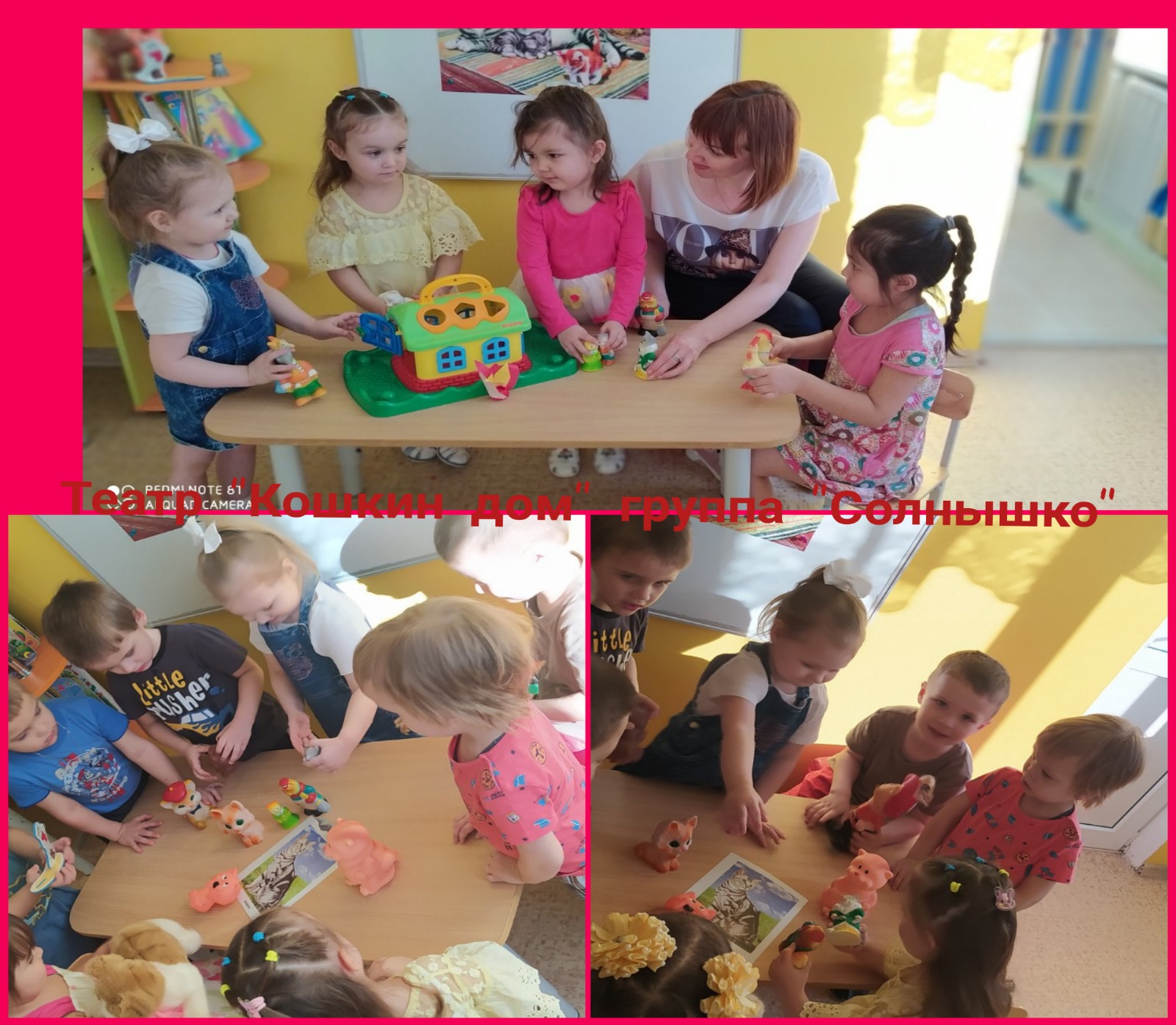 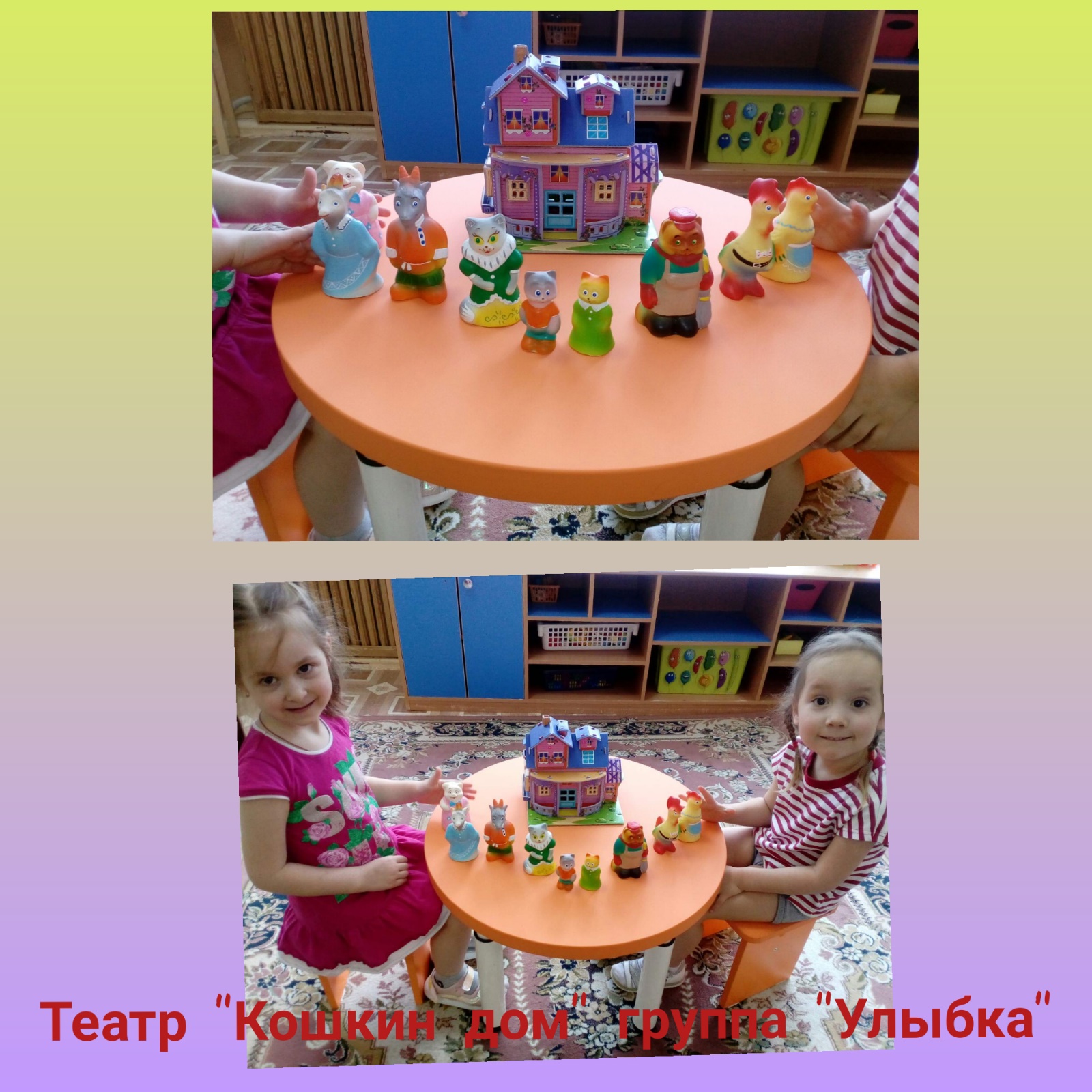 Дидактические игры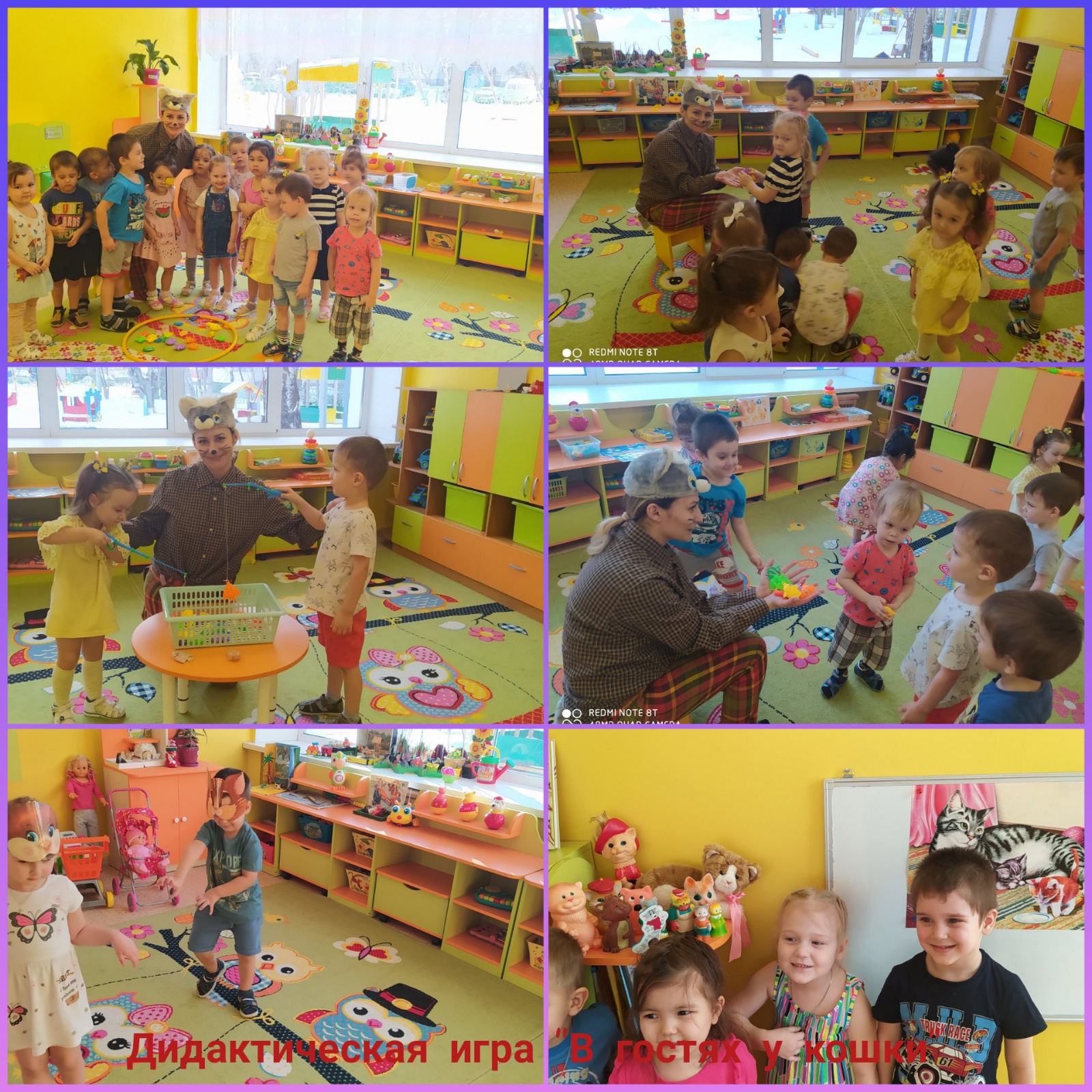 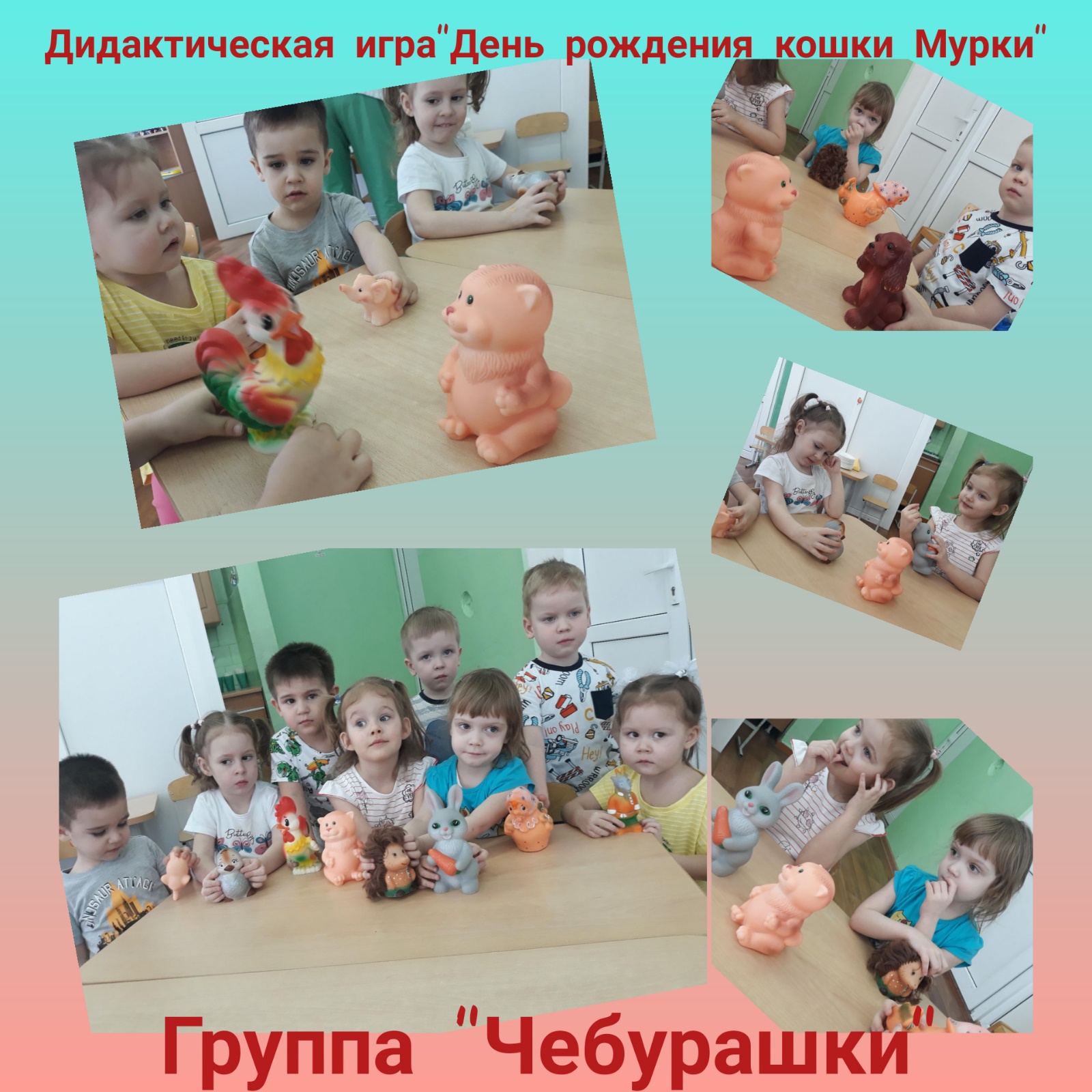 Художественно –эстетическое развитие Рисование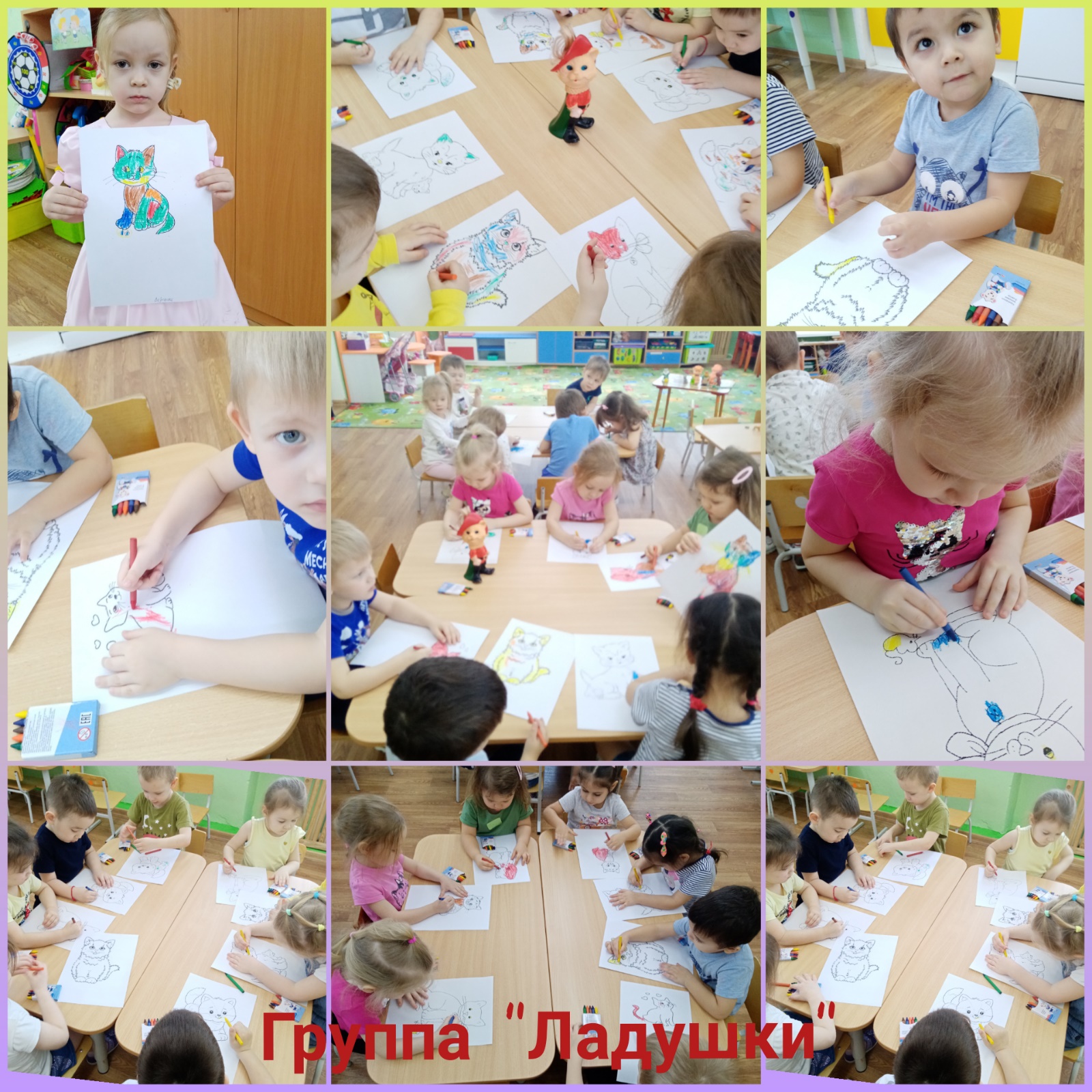 Работа с родителями«Я и мой любимец»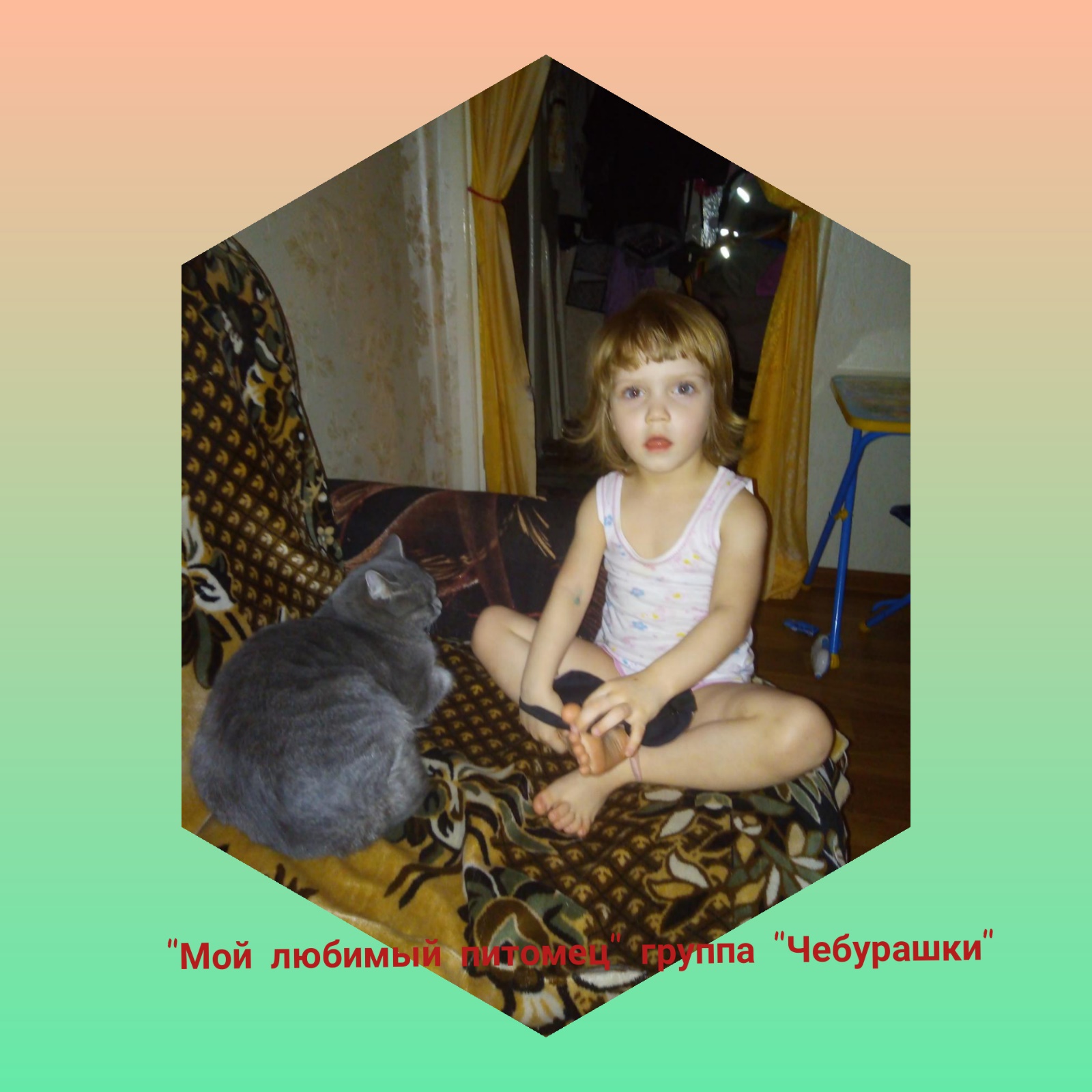 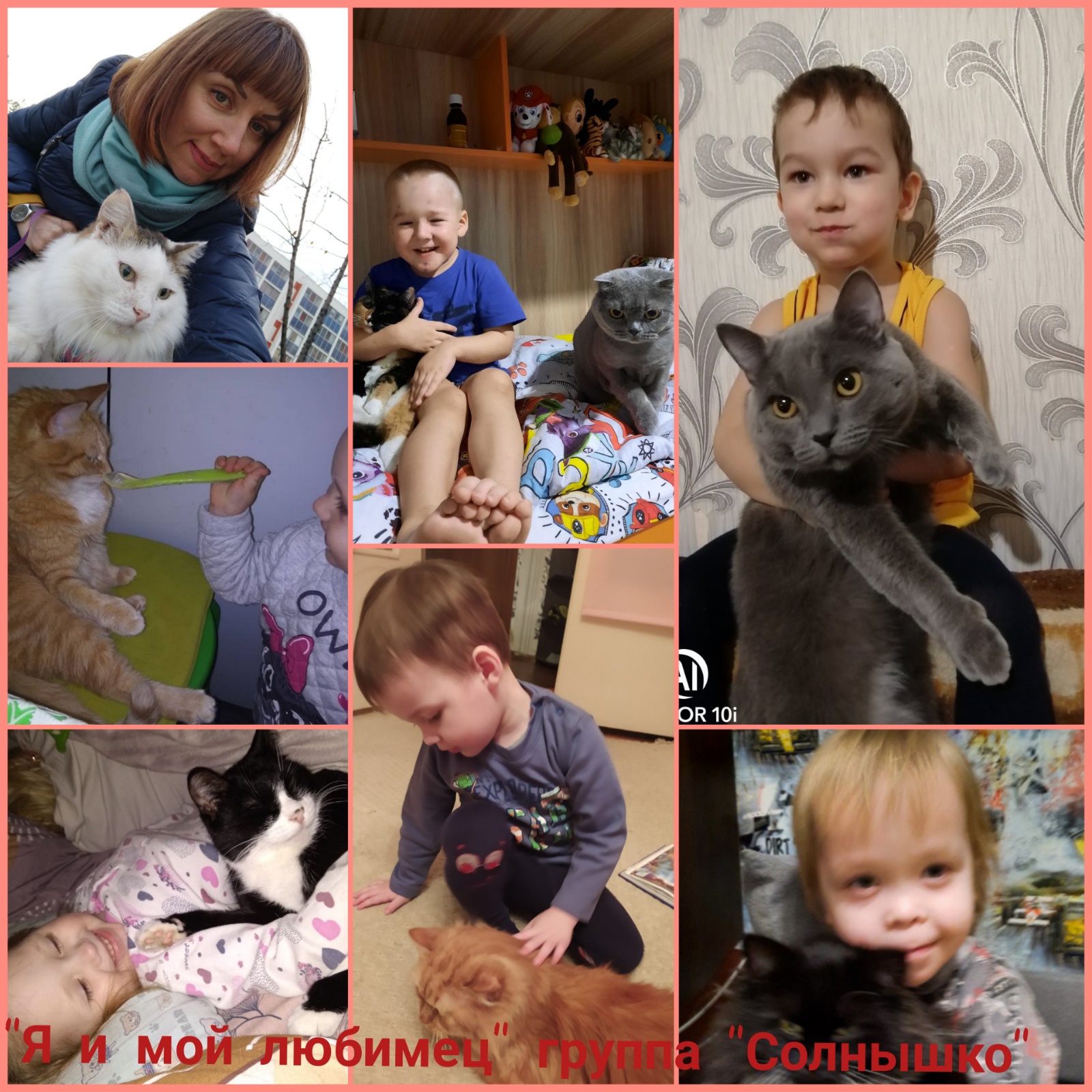 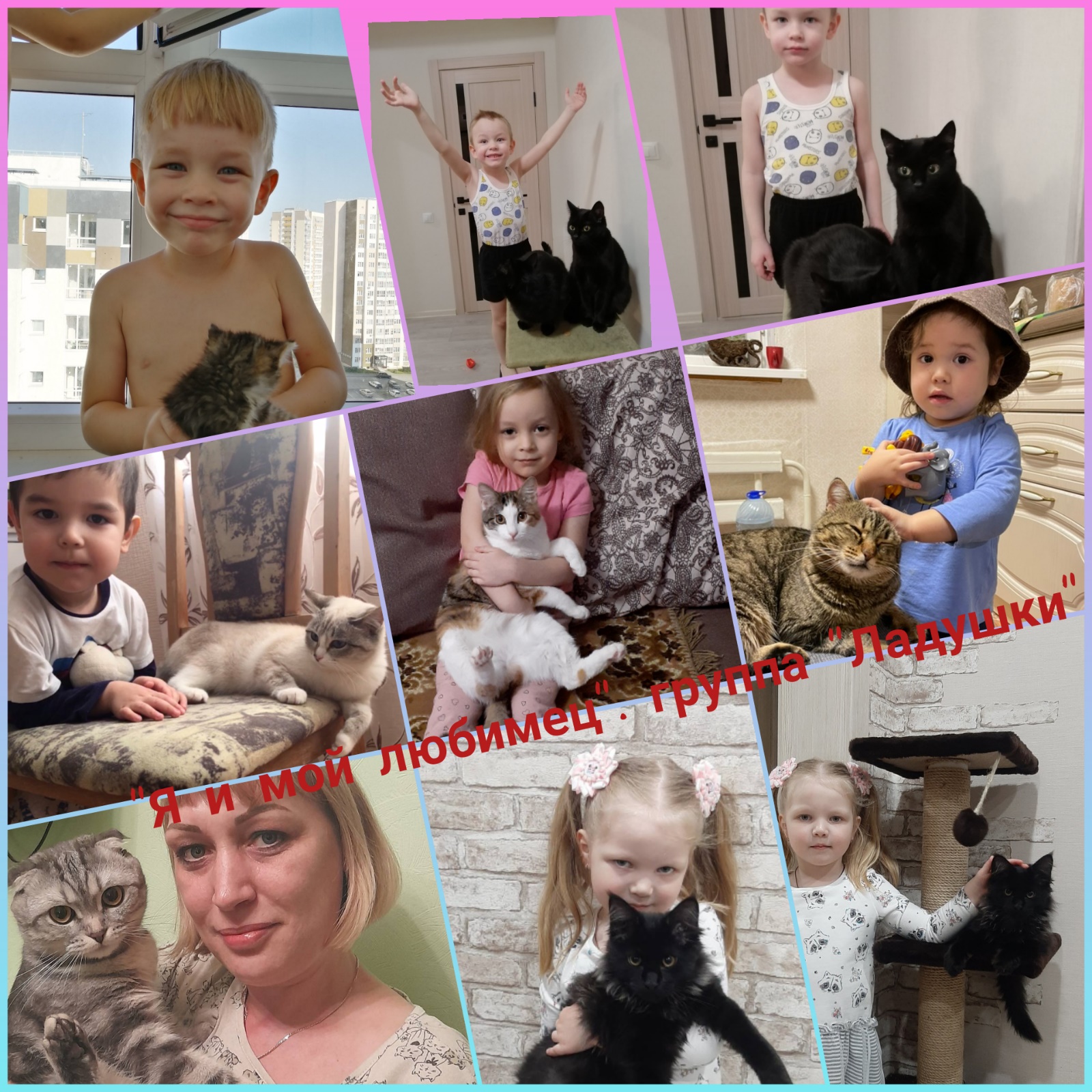 Чтение художественной литературы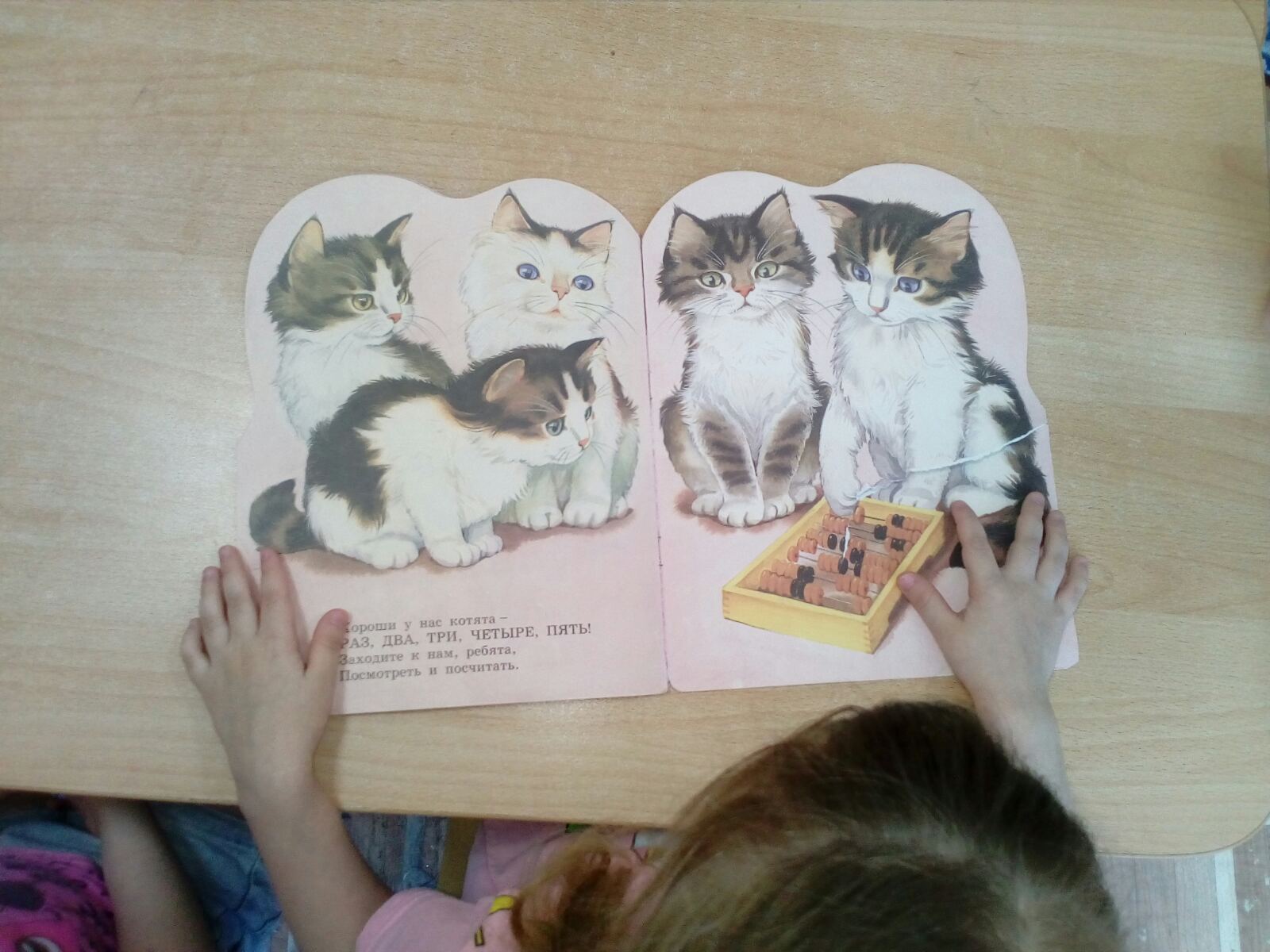 Выбор темы. Рождение проблемы.Постановка целей и задач по выбранной теме.Подборка материала по теме.Рассматривание альбома «Кошки».Беседы на тему: «Мой любимый кот».Разучивание подвижных игр: «Кот Васька», «Кошки-мышки».Разучивание игровых упражнений:  «Громко - тихо», «Кошка Мурка в гостях у ребят».Разучивание настольной игры: «Чьи детки».Разучивание физкультминутки «Кошкины повадки».Прослушивание аудиозаписей: «Пошел котик на торжок… », С.Я.Маршак «Усатый-полосатый».Чтение художественной литературы.Проведение занятия на тему: «Про любимого котенка».Разучивание подвижных игр: «Мышеловка», «Кошка и мышка».Наблюдение за кошкой. Рассматривание внешности кошки. Рассматривание игрушки кошки.Разучивание игровых упражнений:  «Покорми домашнее животное», «Котята, щенята хотят есть», Разучивание дидактической игры: «Угадай, чей голос?».Разучивание настольной игры: «Где, чей домик?».Театрализованная деятельность «Кошкин дом»Художественно –эстетическое развитие (рисование, аппликация) «Моя любимая кошка»